Цели:расширить и уточнить представления детей о Великой Отечественной войне;воспитывать интерес к истории войны;воспитывать уважение к воинам-ветеранам;воспитание чувства патриотизма, чувство гордости за подвиги советского народа;познакомить учащихся с поэзией и песнями военных лет;способствовать развитию творческих способностей учащихся.(Слайд 1) Учитель: - Ребята, сегодня наша страна празднует День Победы и чествует своих героев. Наш классный час посвящен Году Памяти и Славы - 75-летию Победы в Великой Отечественной войне 1941-1945 годов (учащиеся читают стихотворения.)Июнь. Клонился к вечеру закат.И теплой ночи разливалось море.И раздавался звонкий смех ребят,Не знающих, не ведающих горя.Июнь! Тогда еще не знали мы,Со школьных вечеров домой шагая,Что завтра будет первый день войны,А кончится она лишь в сорок пятом, в мае.Война – жесточе нету слова,
Война – святее нету слова,
Война – печальней нету слова,
В тоске и мраке этих лет,
И на устах у нас иного
Еще не может быть и нет.Началась  война 22 июня 1941 года в 4 часа утра. (Слайд 2) Священная война.На территории нашей страны, во всех уголках, миллионы людей вышли на улицы, чтобы услышать ….(Звучит голос Левитана.)На борьбу с немецко-фашистскими захватчиками поднялся весь наш народ. На фронт уходили и старые, и молодые  (слайд 3). Уходили  мужья, сыновья, братья, сестры.Год и месяц борьбы всенародной.Даже пылью временЗатянуть эту дату нельзя.Поднималась странаИ на фронт уходила поротно,Кумачовые звездыНа полотнах знамен унося.От бескрайней равнины сибирскойДо полесских лесов и болотПоднимался народ богатырский,Наш великий свободный народ.Выходил он: свободный и правый,Отвечая войной за войну,Постоять за родную державу,За могучую нашу страну!В тылу оставались женщины, старики, дети. Немало выпало испытаний на их долю. Они рыли окопы, вставали к станкам, гасили на крышах зажигательные бомбы., выращивали хлеб, вязали теплые вещи  для бойцов. . “Все для фронта, все для победы” — повсюду звучал девиз. ( Слайд 4)Ушли на фронт родителиОтчизну защищать,А нам - детишкам маленьким -Картошку убирать.Девчоночья бригадаПять-двенадцать лет,Но выполняли честно мыРодительский завет …Вязали варежки, носки,На фронт их отсылали,И тем победу над врагомКоварным приближали.Каждый совершал свой человеческий подвиг.-Что такое подвиг?  (Ответы детей).В бескорыстном великом порыве души человек отдает себя людям, жертвуя всем. Бывает подвиг одного человека, двух, сотен, тысяч, а бывает подвиг народа. Такой подвиг совершил советский народ в годы Великой Отечественной войны. Солдаты сражались во имя мира и мечтали о будущем мире в передышках между боями, в тесных землянках и холодных окопах. Они верили, что мир, спасенный от фашизма, будет прекрасен. Бойцы писали письма домой. Конвертов не хватало и бойцы складывали письма треугольниками.Мама! Тебе эти строки пишу я,
Тебе посылаю сыновний привет,
Тебя вспоминаю, такую родную,
Такую хорошую — слов даже нет!Читаешь письмо ты, а видишь мальчишку,
Немного лентяя и вечно не в срок
Бегущего утром с портфелем под мышкой,
Свистя беззаботно, на первый урок.Мы были беспечными, глупыми были,
Мы все, что имели, не очень ценили,
А поняли, может, лишь тут, на войне:
Приятели, книжки, московские споры -
Все — сказка, все в дымке, как снежные горы...
Пусть так, возвратимся — оценим вдвойне..Ученики складывают письма-треугольники.Весь народ от мала до велика поднялся на защиту своей Родины. Героизм советских людей не поддается счету: битва за Москву, блокада Ленинграда, 200 дней и ночей Сталинграда, Курская дуга, битва за Днепр. (Слайд 5 )Этого дня люди ждали 1418 дней. Более 27 млн советских людей погибли в этой страшной войне. Почтим их память минутой молчания. (Минута молчания – метроном.) (Слайд 6 ).Сокрушая железо и каменьОн врага беспощадно громил!6Над Рейхстагом победное знамяЗнамя правды своей водрузил!Он прошёл через пламя и воду,Он с пути не свернул своего.Слава, слава народу-герою!Слава армии славной его!- С каждым годом война все дальше и дальше. Но своей жизнью мы обязаны советским солдатам- Ребята, а как мы с вами можем быть достойны памяти тех, кто погиб, сражаясь за то, чтобы мы жили в мире, учились, играли? (Ответы детей)Уже много лет назад отгремели последние залпы войны и над Землей воцарился мир. Среди нас осталось очень мало очевидцев тех событий, их активных участников.Ветераны… С каждым годом их остается все меньше и меньше. Они, живые свидетели, способны поведать нам правду о той войне. Они живут среди нас, они нуждаются в нашей заботе. Помогите им, обратитесь к ним с добрым словом, ведь именно им мы обязаны своим существованием….( слайд 7)День Победы наша страна празднует так же, как и в далеком уже 45-м. Этот праздник остается радостным и трагическим. Никогда не исчезнет из памяти народной гордость за Великую Победу, память о страшной цене, которую за нее заплатил наш народ.(слайд 8)Мы здесь с тобой не потому, что дата,
Как злой осколок, память жжет в груди.
К могиле неизвестного солдата
Ты в праздники и будни приходи.Он защитил тебя на поле боя,
Упал, ни шагу не ступив назад.
И имя есть у этого героя –
Великой Армии Простой солдат.Итог классного часа:-О чем мы сегодня говорили?-Что вы запомнили?-Что вас удивило?-Что вам было известно?Ребята, подводя итог классного часа и опираясь на то, что мы сегодня узнали, можем ли мы сказать, что подвиг советского народа это  подвиг наших  родных и близких?Совершенно верно, так как они воевали за свою Родину, защищали свой родной край, защищали свою семью. Наш народ и сейчас способен на повторение подвига единения, братства и долга, который стал основным смыслом Великой Отечественной войны, закончившейся 75 лет назад.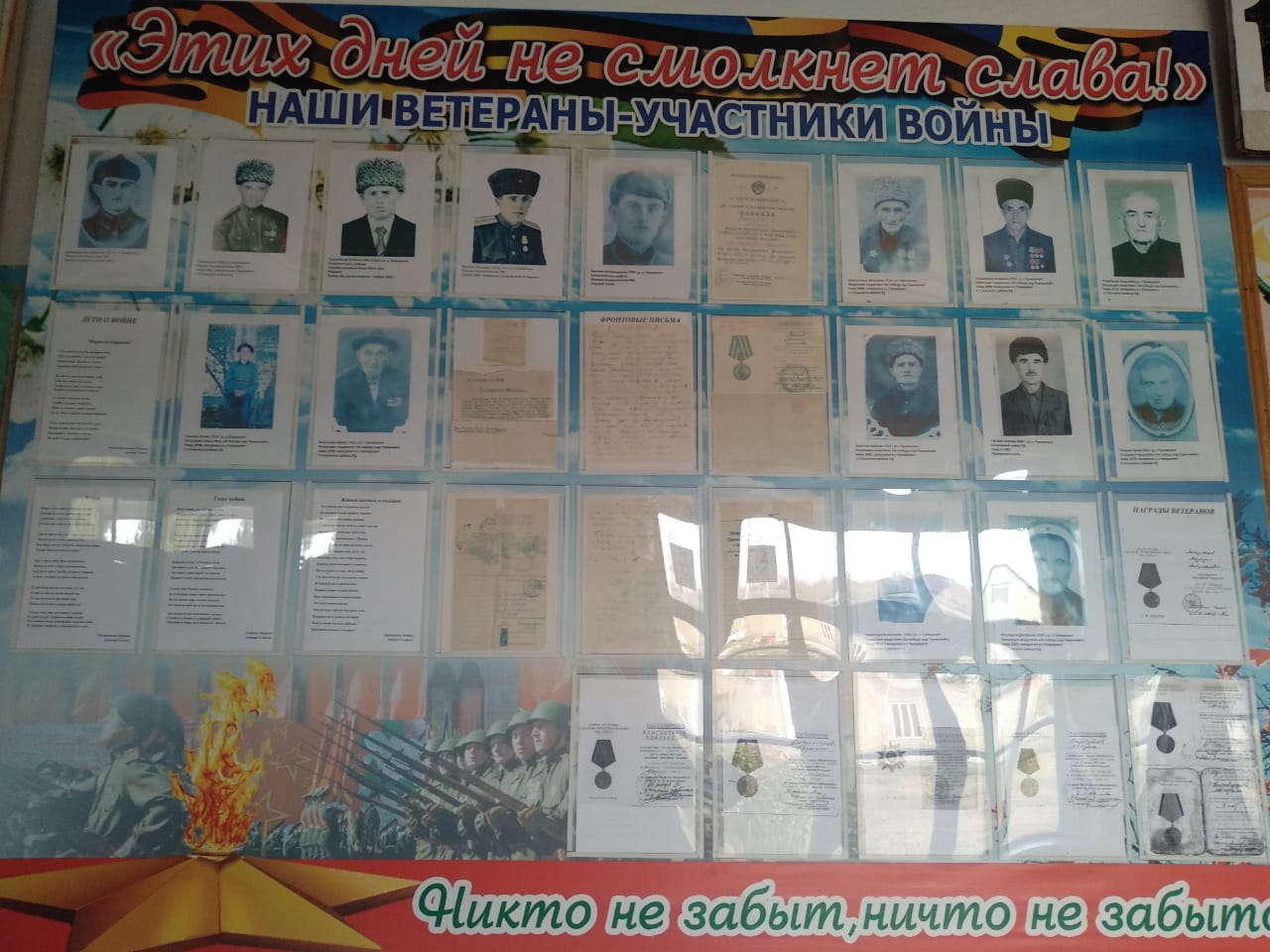 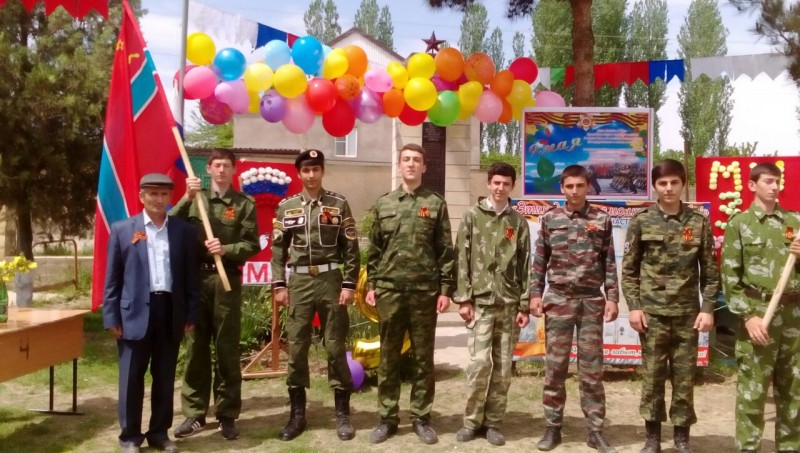 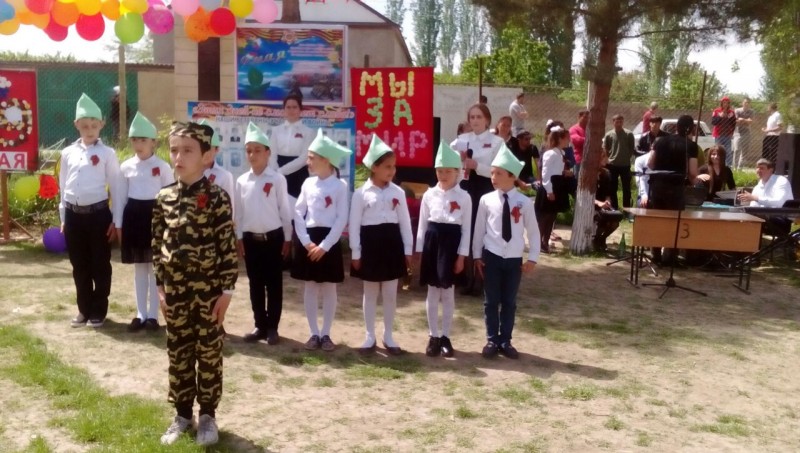 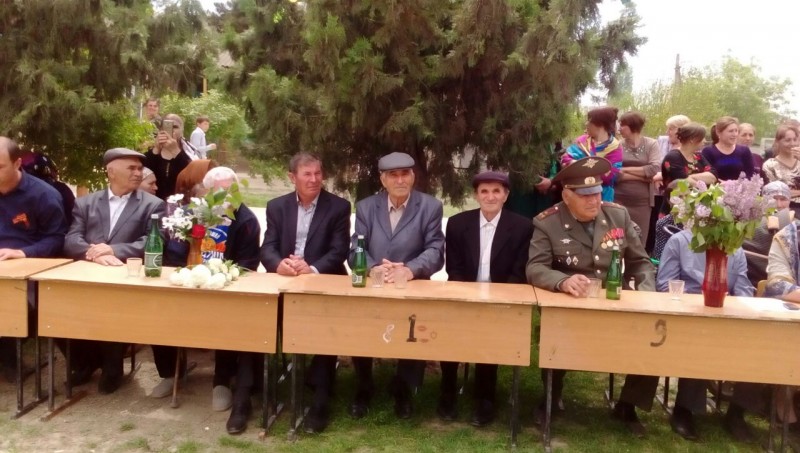 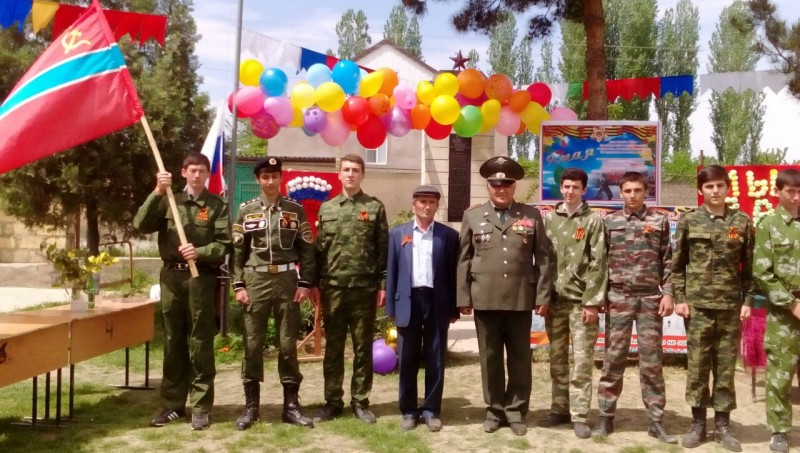 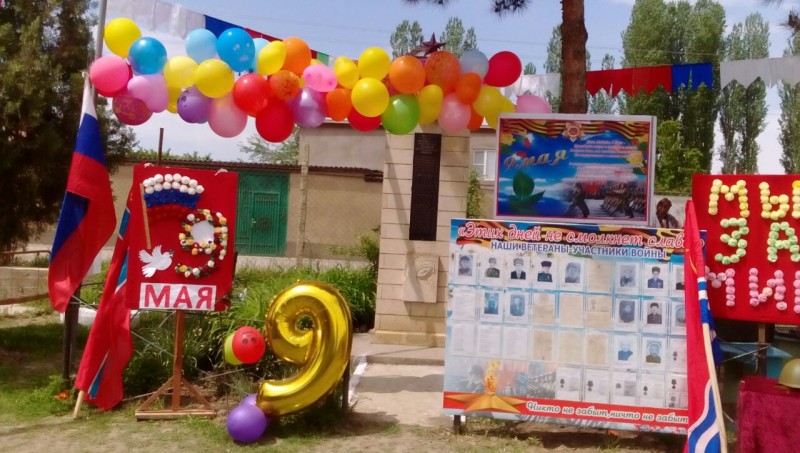 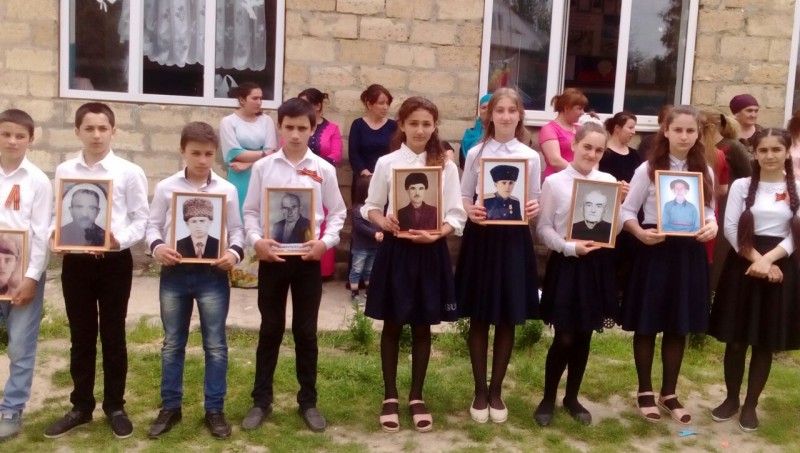 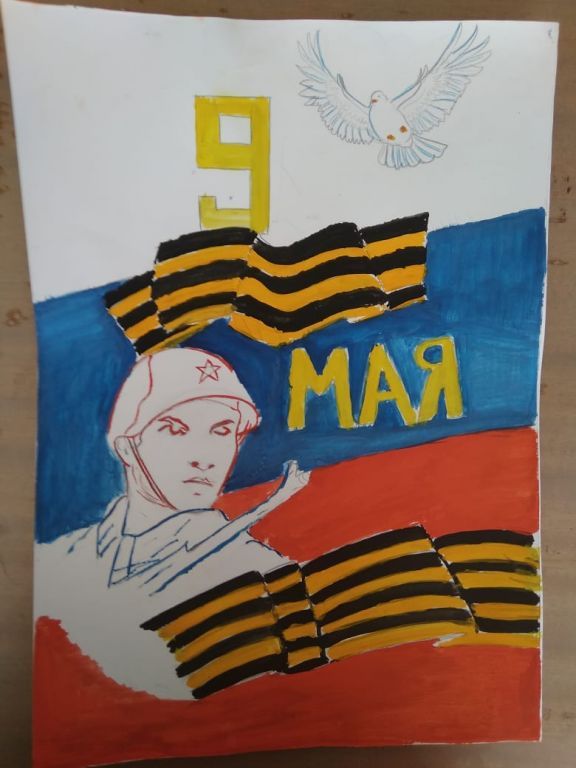 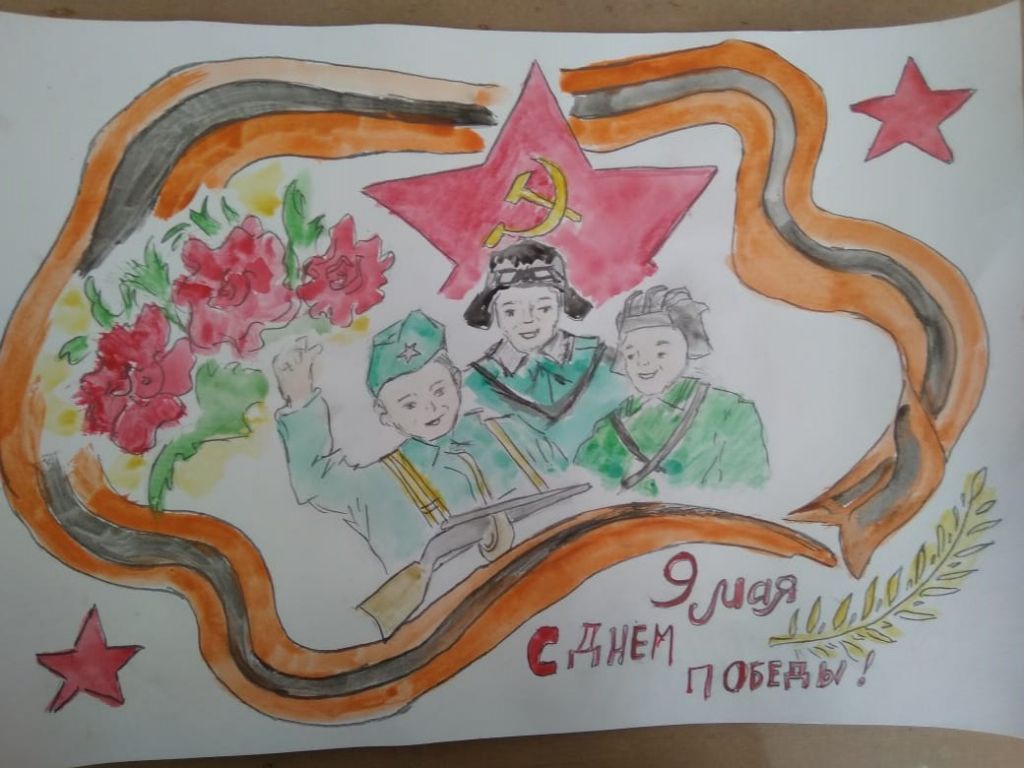 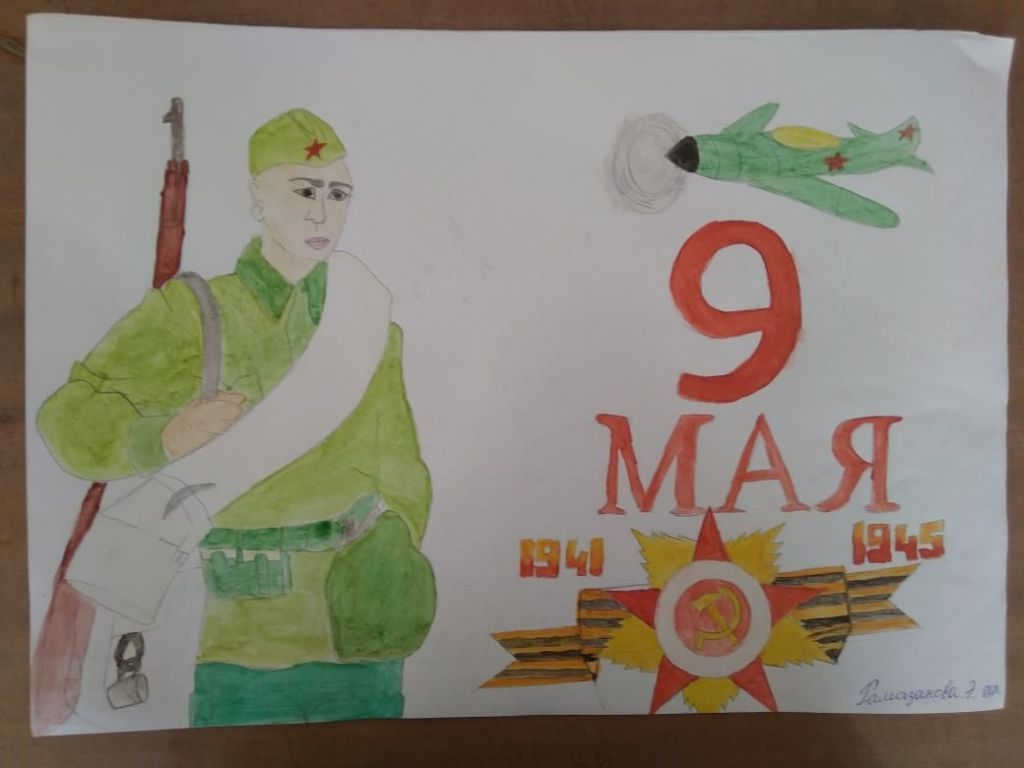 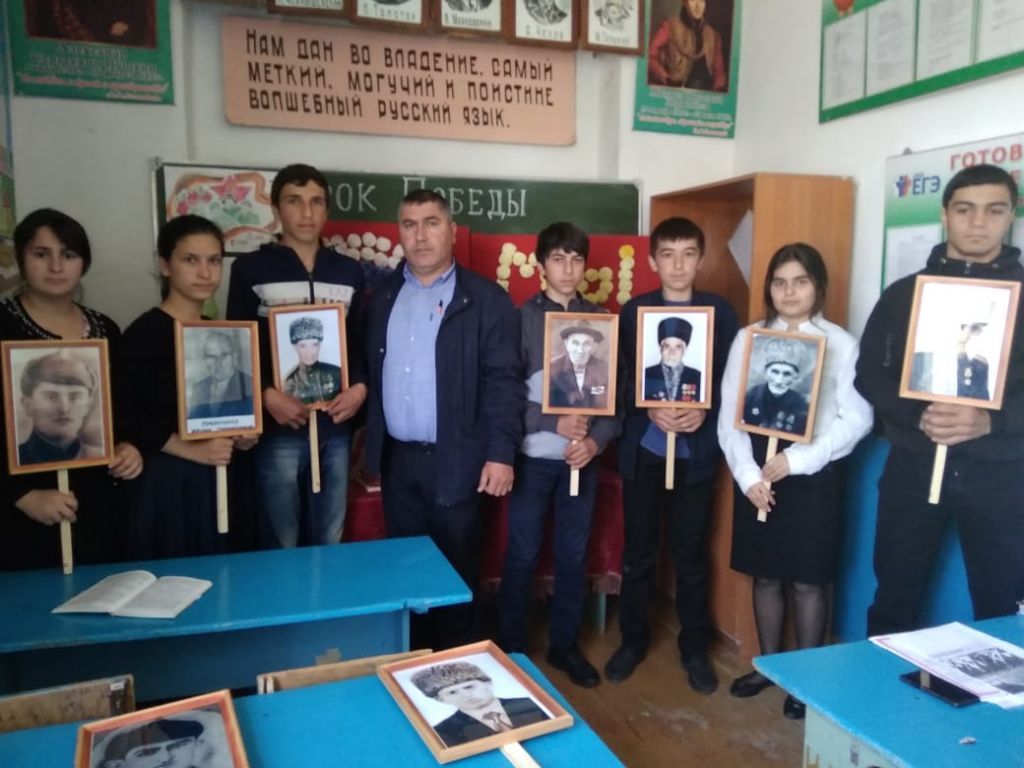 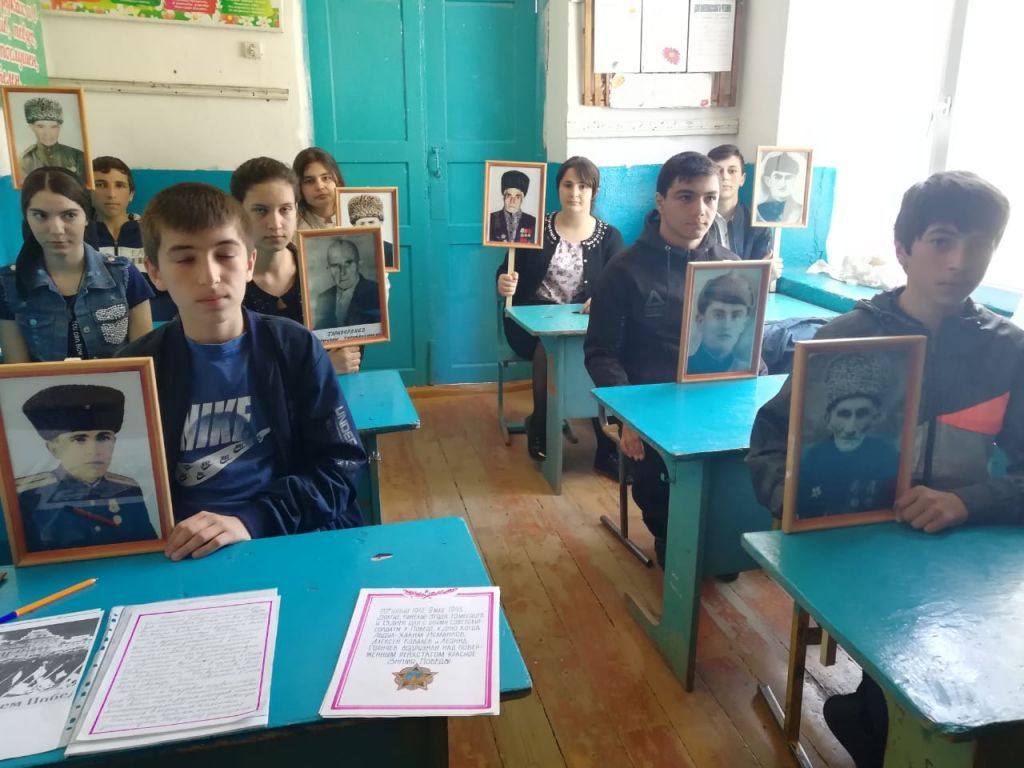 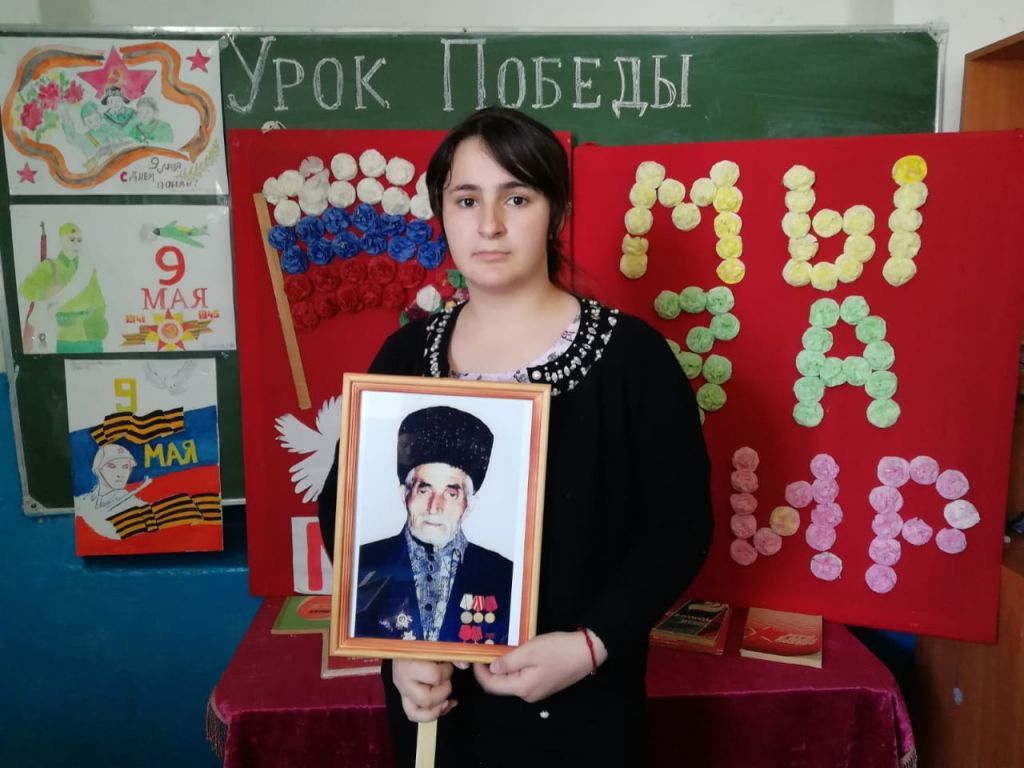 Приложения к классному часу (Слайды)